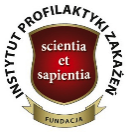 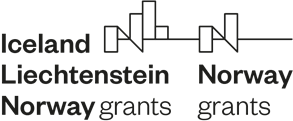       Projekt Realizowany z Funduszu Współpracy Dwustronnej w ramach            Mechanizmu Finansowego EOG i Norweskiego Mechanizmu FinansowegoPROGRAM EPI-GUARDZMNIEJSZENIE DYSPROPORCJI ZDROWOTNYCH W PROGRAMACH SZCZEPIEŃ I RACJONALNYM STOSOWANIU ANTYBIOTYKÓW w AMBULATORYJNEJ OPIECE ZDROWOTNEJ W POLSCEDo PacjentówSzanowni Państwo, Zwracamy się do Państwa z zaproszeniem do współpracy w realizacji międzynarodowego projektu EPI-GUARD, którego autorem jest Fundacja Instytut Profilaktyki Zakażeń wraz z norweskimi partnerami, Dyrekcją ds. Zdrowia i Instytutem Zdrowia Publicznego we współpracy ze Stowarzyszeniem Higieny Lecznictwa oraz grupą niezależnych ekspertów. Projekt, którego operatorem jest Ministerstwo Zdrowia, dedykowany jest zwiększeniu efektywności programu szczepień ochronnych oraz zapobieganiu lekooporności w wyniku racjonalnego stosowania antybiotyków w podstawowej opiece zdrowotnej. Badania wykazały, że brakuje ogólnodostępnych, rzetelnych i wiarygodnych źródeł informacji o szczepieniach i racjonalnej antybiotykoterapii dla pacjentów. Z tego względu kierujemy do Państwa prośbę o udział w badaniu ankietowym, w którym określone zostaną najpilniejsze potrzeby w podstawowej opiece zdrowotnej w zakresie upowszechniania wiedzy w dziedzinie szczepień i terapii zakażeń. Udział w badaniu jest anonimowy i dobrowolny. Ankietę po wypełnieniu prosimy przekazać personelowi przychodni. Z poważaniem Kierownik ProjektuDr med. Paweł GrzesiowskiPrezes Fundacji Instytut Profilaktyki Zakażeń